Standardillustrierende Aufgaben veranschaulichen beispielhaft Standards für Lehrkräfte, Lernende und Eltern. Aufgabe und Material: 			Ähnliche Begriffe mit unterschiedlicher BedeutungDie Vorsilbe „Hydro-“ kommt in vielen chemischen Fachbegriffen vor. Sie wird im Duden als Bestimmungswort in Zusammensetzungen mit der Bedeutung Wasser beschrieben.Aufgaben:Ordne den Begriffen die entsprechenden Modelle zu.Definiere die folgenden Begriffe. Unterstreiche jeweils den Oberbegriff. LISUM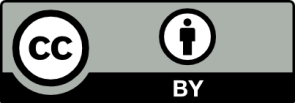 Erwartungshorizont:Ordne den Begriffen die entsprechenden Modelle zu.Definiere die folgenden Begriffe. Unterstreiche jeweils den Oberbegriff. LISUMFachChemieChemieChemieKompetenzbereichKommunizierenKommunizierenKommunizierenKompetenzÜber (/Fach-)Sprache nachdenken – Sprachbewusstheit;Sprache im Unterricht thematisierenÜber (/Fach-)Sprache nachdenken – Sprachbewusstheit;Sprache im Unterricht thematisierenÜber (/Fach-)Sprache nachdenken – Sprachbewusstheit;Sprache im Unterricht thematisierenNiveaustufe(n)G/HG/HG/HStandardDie Schülerinnen und Schüler können naturwissenschaftliche Sachverhalte fachsprachlich präzisieren.Die Schülerinnen und Schüler können naturwissenschaftliche Sachverhalte fachsprachlich präzisieren.Die Schülerinnen und Schüler können naturwissenschaftliche Sachverhalte fachsprachlich präzisieren.ggf. ThemenfeldTF10:  Alkohole-vom Holzgeist zum GlycerinTF11: Organische Säuren – Salatsauce, Entkalker & CoTF10:  Alkohole-vom Holzgeist zum GlycerinTF11: Organische Säuren – Salatsauce, Entkalker & CoTF10:  Alkohole-vom Holzgeist zum GlycerinTF11: Organische Säuren – Salatsauce, Entkalker & Coggf. Bezug Basiscurriculum (BC) oder übergreifenden Themen (ÜT)BC SprachbildungBC SprachbildungBC Sprachbildungggf. Standard BCDie Schülerinnen und Schüler können Informationen aus Texten zweckgerichtet nutzen.Die Schülerinnen und Schüler können Informationen aus Texten zweckgerichtet nutzen.Die Schülerinnen und Schüler können Informationen aus Texten zweckgerichtet nutzen.AufgabenformatAufgabenformatAufgabenformatAufgabenformatoffen:	offen:	halboffen: x	geschlossen:	Erprobung im Unterricht:Erprobung im Unterricht:Erprobung im Unterricht:Erprobung im Unterricht:Datum: Datum: Jahrgangsstufe: Schulart: VerschlagwortungDefinieren, Fachwörter, WortbedeutungenDefinieren, Fachwörter, WortbedeutungenDefinieren, Fachwörter, WortbedeutungenBegriffeModelleModelleModelleModelleModelleHydroxid-IonA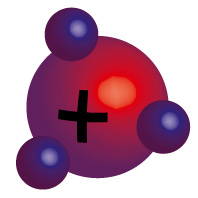 AB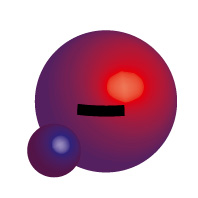 BC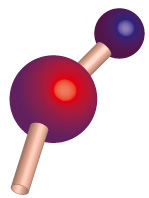 Hydroxy-GruppeAABBCHydronium-IonAABBCHydroxideD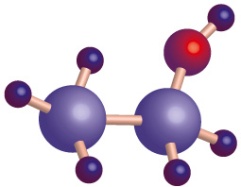 DE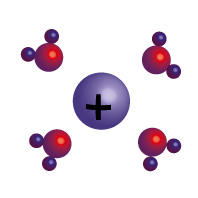 EF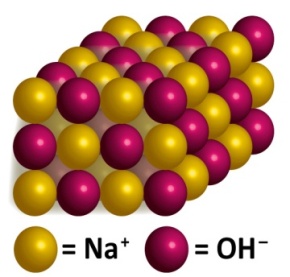 Hydroxy-VerbindungenDDEEFHydrathülleDDEEF1. 2.  1. 2.  3. 4. 3. 4. 5. 6. 5. 6. BegriffeDefinition (Oberbegriff + charakteristische Merkmale)Hydroxid-IonHydroxy-GruppeHydronium-IonHydroxideHydroxy-VerbindungenHydrathülleBegriffeModelleModelleModelleModelleModelleHydroxid-IonAABBCHydroxy-GruppeAABBCHydronium-IonAABBCHydroxideDDEEFHydroxy-VerbindungenDDEEFHydrathülleDDEEF1.  B2.  C1.  B2.  C3.  A4.  F3.  A4.  F5.  D6.  E5.  D6.  EBegriffeDefinition (Oberbegriff + charakteristische Merkmale)Hydroxid-Ion… ist ein negativ geladenes Ion, das während einer chemischen Reaktion von Basen mit Wasser entsteht. Das chemische Zeichen lautet OH-.Hydroxy-Gruppe… ist eine funktionelle Gruppe, die aus einem Sauerstoff-Atom und einem daran gebundenen Wasserstoff-Atom besteht. -OHHydronium-Ion… ist ein positiv geladenes Teilchen (H3O+), das durch Anlagerung eines Protons (H+) an ein Wasser-Molekül entstanden ist. Die moderne Bezeichnung ist Oxonium-Ion.Hydroxide… sind salzähnliche Stoffe, die Hydroxid-Ionen (OH−) als negative Gitterbausteine (Anionen) enthalten.Hydroxy-Verbindungen… sind chemische Verbindungen, die eine oder mehrere Hydroxy-Gruppen enthalten.Hydrathülle… ist eine Anlagerung von Wasser-Molekülen um ein Ion. Die wirksamen Kräfte sind hierbei die Ionen-Dipol-Wechselwirkungen. 